Садоводческое некоммерческое товарищество «ФИАНИТ»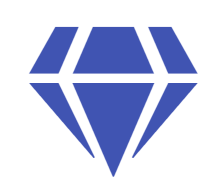 ДОВЕРЕННОСТЬг. Москва						               «___» ______________ 20____Я, _______________________________________________________________________,«___» ______________ _____ г.р., паспорт: серия, номер ___________, выдан ________________________________________________ «___» ________ _______г., код подразделения___________, зарегистрированный(-ая) по адресу: ________________ _________________________________________________________являющийся (-аяся) членом Садоводческого некоммерческого товарищества «Фианит» и владельцем земельного участка №___________, расположенного по адресу: Московская область, Наро-фоминский район, поселение Ташировское, дер.Григорово, территория СНТ «Фианит», настоящей доверенностью уполномочиваю гражданина _________________________________________________________________________, ФИО полностью«___» ______________ _____ г.р., паспорт: серия, номер ___________, выдан ________________________________________________ «___» ________ _______г., код подразделения___________, зарегистрированный(-ая) по адресу: ________________ _________________________________________________________представлять мои интересы на общем собрании Садоводческого некоммерческого товарищества «Фианит», дата проведения:  «___» ______________ 2021 г в том числе: присутствовать на (очередном / внеочередном) общем собрании Садоводческого некоммерческого товарищества «Фианит»;принимать участие в обсуждении вопросов повестки дня;голосовать по вопросам повестки дня от моего имени;выполнять иные функции, предусмотренные действующим законодательством.__________________________________________________________________________ФИО доверителя полностью, подписьПодпись ____________________________________________________ удостоверяю:ФИО доверителя полностьюПредседатель правленияСНТ «Фианит» 	________________________ /____________________/М.П.